MINISTERIO DE JUSTICIA Y SEGURIDAD PÚBLICA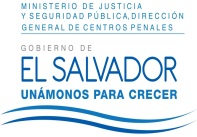 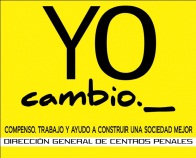 DIRECCIÓN GENERAL DE CENTROS PENALESUNIDAD DE ACCESO A LA INFORMACIÓN PÚBLICA7ª Avenida Norte y Pasaje N° 3 Urbanización Santa Adela Casa N° 1 San Salvador. Teléfono 2527-8700 Fax 2527-8715Vista la solicitud de XXXXXXXXXXXXXXXXXXXXXXXXXXXXXXXXXX, con Documento Único de Identidad número XXXXXXXXXXXXXXXXXXXXXXXXXXXXXXXXXXXXXXXXXX XXXXXXXXXXXXXXXX, quien SOLICITA: “Número de personas beneficiadas de los programas de reinserción y que han reincidido en un delito en el año 2014 a nivel nacional y para los siguientes municipios: Ciudad Delgado, Cojutepeque, Colón, Jiquilisco, Mejicanos, Santa Ana, Sonsonate, Soyapango, Zacatecoluca, San Salvador”. Con el fin de dar cumplimiento a lo solicitado, conforme a los Arts. 1, 2, 3 Lit. a, b, j. Art. 4 Lit. a, b, c, d, e, f, g.  y Art. 71 de la Ley de Acceso a la Información Pública, la suscrita RESUELVE: : Que según información recibida en esta Unidad de Acceso a la Información Pública, por las unidad Administrativa y Centros Penitenciarios generadores de la Información, art. 69 LAIP, en cuadros anexos a esta resolución.RESPUESTAEn cuanto al número de personas que han sido beneficiadas con programas de reinserción en el Sistema en el año 2014 en total 8,234; lo cual no se lleva registro por municipio, siento este número beneficiado en los diferentes programas que se imparte en los Centros Penitenciarios del país a excepción del Centro Penitenciario de Ilobasco el cual no se había aperturado para esta fecha. No omito manifestar que el número proporcionado es general y aclarando que hay   internos que han sido parte de más de un programa. En cuanto a  la reincidencia en un delito en el año 2014, a nivel nacional y para los siguientes municipios:Queda expedito el derecho del solicitante de proceder conforme lo establecido en el art. 82 de la Ley de Acceso a la Información Pública.San Salvador, a las once horas del siete marzo dos mil dieciséis.Licda. Marlene Janeth Cardona AndradeOficial de Información                                                                                        Ref. Solicitud UAIP/OIR/038/2016MJCA/fagc/klCANTIDAD DE PDL’S  REINSIDENTE EN DELITOS  DE  LOS MUNICIPIOS CIUDAD DELGADO, COJUTEPEQUE, COLON JIQUILISCO MEJICANOS SANTA ANA, SONSONATE, SOYAPANGO ZACATECOLUCA SAN SALVADOR 2014.CANTIDAD DE PDL’S  REINSIDENTE EN DELITOS  DE  LOS MUNICIPIOS CIUDAD DELGADO, COJUTEPEQUE, COLON JIQUILISCO MEJICANOS SANTA ANA, SONSONATE, SOYAPANGO ZACATECOLUCA SAN SALVADOR 2014.CANTIDAD DE PDL’S  REINSIDENTE EN DELITOS  DE  LOS MUNICIPIOS CIUDAD DELGADO, COJUTEPEQUE, COLON JIQUILISCO MEJICANOS SANTA ANA, SONSONATE, SOYAPANGO ZACATECOLUCA SAN SALVADOR 2014.NºMUNICIPIOSCANT1CIUDAD DELDADO92COJUTEPEQUE23COLON44JIQUILISCO35MEJICANOS146SANTA ANA 127SONSONATE 38SOYAPANGO179ZACATECOLUCA910SAN SALVADOR45TOTAL GENERAL DE REINSIDENCIATOTAL GENERAL DE REINSIDENCIA118